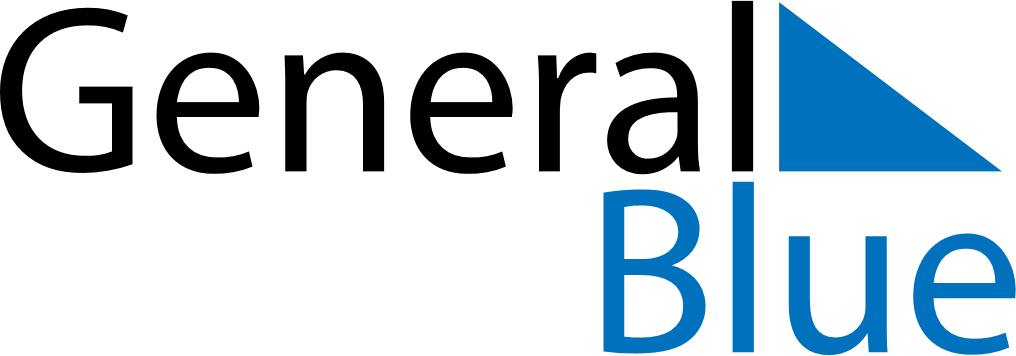 March 2019March 2019March 2019March 2019FranceFranceFranceMondayTuesdayWednesdayThursdayFridaySaturdaySaturdaySunday1223456789910111213141516161718192021222323242526272829303031